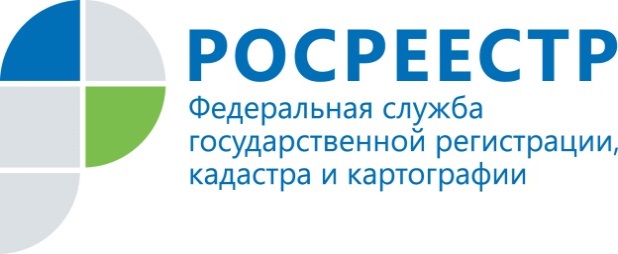                                                                                     ПРЕСС-РЕЛИЗУправление Росреестра по Красноярскому краю информирует: изменяется порядок выдачи информации из ЕГРП29 августа 2015 года вступили в силу изменения в приказ Минэкономразвития России от 14.05.2010 №180 «Об утверждении порядка предоставления сведений, содержащихся в Едином государственном реестре прав на недвижимое имущество и сделок с ним».Для органов властиТеперь при запросе органа государственной власти или органа местного самоуправления, в целях выявления правообладателя  земельных участков или расположенных на них объектов недвижимости, подлежащих  изъятию для государственных или муниципальных нужд, в качестве основания необходимо указывать следующую фразу «выявление правообладателей объектов недвижимости, подлежащих изъятию для государственных и муниципальных нужд»Для правоохранительных органовСуды и правоохранительные органы, имеющие в производстве дела, связанные с объектами недвижимого имущества или их правообладателями, на основании одного запроса могут получать копии нескольких документов, помещенных в дела правоустанавливающих документов.Для нотариусовCведения о регистрации прав на недвижимое имущество, запрашиваемые нотариусом в электронной форме, предоставляются не позднее следующего рабочего дня после направления соответствующего запроса.Для гражданЗаявителю при личном обращении выдается (возвращается) копия зарегистрированного запроса. Ранее копия выдавалась, только  в случае, когда плата за предоставление сведений осуществлялась после предоставления запроса.Скорректирована форма запроса о предоставлении сведений из ЕГРП. К примеру, у заявителя появилась возможность выбора вида объекта недвижимого имущества при запросе сведений о правах отдельного лица на имеющиеся у него объекты недвижимого имущества.Пресс-служба Управления Росреестра по Красноярскому краю(391) 2- 524-367
(391) 2- 524-356